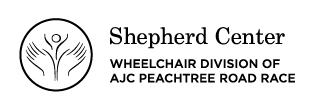 Shepherd Center  2020 Peachtree Road, NW  Atlanta, Georgia 30309  shepherd.orgShepherd Center’s Wheelchair Division of the Peachtree Road Race is considered one of the largest and fastest wheelchair 10Ks in the country.68 wheelchair racers are scheduled to compete this year – 57 men and 11 women.The 2015 race is the 34th annual race. Start time is 6:43 a.m. The Wheelchair Division follows the course set for the foot racers: 6.2 miles down Peachtree Road, starting at Lenox Road and ending on 10th Street at Piedmont Park.  Shepherd Center’s therapeutic recreation staff coordinates all wheelchair race logistics: reviewing applications, orchestrating the start and finish, monitoring the times and overseeing the needs of the athletes.Shepherd Center and its Junior Committee fund and organize the race in cooperation with the Atlanta Track Club. Funding provides pre-and post-race brunches, defrayed travel and lodging expenses for racers and a $34,000 purse for winners.This year, the Wheelchair Division draws racers from 8 countries, including:  Australia, Costa Rica, Great Britain, Ireland, Mexico, Nigeria, Spain and U.S.Racers use specially-designed racing wheelchairs with a lower center of gravity and tires similar to bicycle wheels with a steering handle in front.On average, it takes racers approximately 2,500 pushes to complete the 6.2 miles of the Peachtree.   Oldest racer:  Ken Higgins, 62, of Lilburn, Ga.  He has competed in 25 Peachtree racesWinningest racer:  Clayton Gerein of Canada holds the record for the most first place finishes. He has won the Open Quad Division 12 times since 1991-2002.Record setting racer:  Saul Mendoza of Mexico set the course record of 18:38 in 2004.  Fastest female racer:  Edith Hunkler of Switzerland, with a time of 22:09 in 2009.For more information, contact Larry Bowie @ 404-542-5678Race Highlights:Open Men’s Division – 32 racersKurt Fearnley of Australia is the top seed and returning 2007 & 2008 Peachtree Champion. This division has a combined 6 Open Men champions since 2007 and 3 time Master Division champion.Top competition:Krige Schabort of Cedartown, Ga.; Champion 2002, 2003, 2011, 2014Richard Colman, AustraliaJosh George of Champaign, Ill.Scott Parson of San Jose, Calif.; Master Champion 2008, 2009, 2010Open Women’s Division – 11 racersTop seed is Tatyana McFadden of Clarksville, Md.; 2010, 2011, 2012, 2014 Peachtree ChampionTop competition:Amanda McGrory of Savory, Ill.; 2007 ChampionSusannah Scaroni of Champaign, Ill.Open Quad Division (some upper-body paralysis) – 9 racersTop seed is Santiago Sanz of Spain; 9-time Champion 2005-2012, 2014Top competition:Ray Martin of Champaign, Ill.; 2013 Peachtree ChampionT-1 Quad Division (more paralysis with limited hand function) – 3 racersTop seed is Jeremy Finton of Canal Winchester, Ohio.Masters Division (40 to 50) – 6 racersTop seed is Aaron Gordian of Mexico and 2012 Open Men Champion and 2005 Masters Champion of Longmont Colo., and last year's Peachtree championTop competition:Jacob Heilveil of Longmont, Colo.; 2013 & 2014 Master ChampionGrand Masters (over 50) – 4 racersTop seed is Don Dowling of St. Charles, Mo.; 2013 ChampionPush Assist – 2 racersTop seed is Kyle Pease of Atlanta, Ga. 